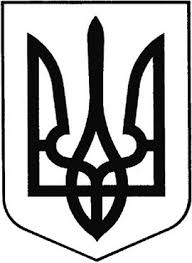 ГРEБІНКІВСЬКА СEЛИЩНА РАДАБілоцeрківського району Київської областіВИКОНАВЧИЙ КОМІТЕТР О З П О Р Я Д Ж E Н Н ЯВід 02 листопада 2022 року      смт Гребінки                         № 165-ОДПро передачу матеріальнихцінностейКеруючись ст. 42,59 Закону України «Про місцеве самоврядування в Україні», відповідно до Закону України «Про правовий режим воєнного стану», Закону України «Про основи національного спротиву», Указу Президента України від 17 травня 2022 року № 341/2022 «Про продовження строку дії воєнного стану в Україні», Програми територіальної оборони Гребінківської селищної територіальної громади на 2022 рік, затверджена рішенням Гребінківської селищної ради № 374-15-VIII від 24 травня 2022 р. «Про внесення змін до рішення Гребінківської селищної ради від 09 березня 2022р. № 363-14- VIII «Про затвердження програми оборони Гребінківської селищної територіальної громади на 2022 рік», враховуючи клопотання командира Добровольчого формування Гребінківської селищної територіальної громади №1 ПУНЬКА Миколи Миколайовича про придбання матеріальних цінностей, пов’язаних з потребами Добровольчого формування Гребінківської селищної територіальної громади №1 від 27.10.2022 р. № 287,ЗОБОВ’ЯЗУЮ:Надати дозвіл на передачу матеріальних цінностей, пов’язаних з потребами Добровольчого формування територіальної громади № 1 Гребінківської селищної територіальної громади, а саме: шоломів PASGT (1113600016) в кількості 18 штук з балансового обліку Гребінківської селищної ради Білоцерківського району Київської області Добровольчому формуванню Гребінківської селищної територіальної громади № 1.Начальнику відділу економічного розвитку, житлово-комунального господарства, капітального будівництва та інфраструктури РУДЕНКУ Василю Миколайовичу передати матеріальні цінності, згідно акту прийому-передачі.Контроль за виконанням даного розпорядження залишаю за собою.Селищний голова						Роман ЗАСУХА